Faculty Profile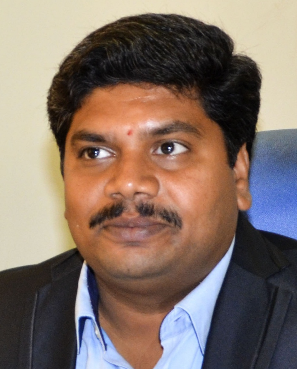 Name: Dr.K.Kishore KumarDesignation: Professor & Dean Academics, Faculty of Science and Technology, ICFAI University, RaipurTeaching Areas: Digital IC Applications, Analog & Digital VLSI Design, Microelectronic Circuits, Digital Hardware Design, Mask DesignResearch Interests: Image and Video Processing, Machine and Deep Learning, Wireless Sensor NetworksEducation: PhD in Electronics and Communication Engineering, GITAM, 2020.M.Tech in Digital Systems and Computer Electronics, J.N.T.University, Anantapur, 2004.PG Diploma Course in Embedded system Design, University of Pune, 2003.B.Tech in Electronics and Communication Engineering, K.L.C.E, Nagarjuna University, 2000.Patents: 03 and Funded Projects: 02Research / Selected Publications :( SCIE: 06, Scopus: 24, Scopus h-index: 7 and Google h-index: 7)Movva Pavani and Kishore K Kumar (2023). Adolescent Idiopathic Scoliosis Detection Using a Novel Machine Learning Approach, Annals of Forest Research, Vol: 66(1), 169-186. (WoS, Scopus).Movva Pavani and Kishore K Kumar (2021). Large Scale Air Pollution Monitoring Using Static Multihop Wireless Sensor Networks, International Journal of Computer Aided Engineering and Technology (IJCAET), Inderscience,Vol.15, Nos 2/3, PP 294-305, July 2021, DOI: 10.1504 /IJCAET.2021.117139 (Scopus)Kishore K Kumar and Movva Pavani (2021). Design of RF Planar Slow Wave Interaction Structure for THz Devices, International Journal of Computer Aided Engineering and Technology (IJCAET), Inderscience, Vol.15, Nos 1, PP 58 - 66, May 2021, DOI: 10.1504 /IJCAET. 2021. 10020698 (Scopus)Kishore K Kumar and P.Trinatha Rao (2019). Age-Invariant Face Recognition using Multiple Descriptors along with Modified Dimensionality Reduction Approach,  Multimedia Tools and Applications, Springer, Volume 78, Issue 19, PP 27639-27661, June 2019. (SCIE, Scopus,WoS)Kishore K Kumar and P.Trinatha Rao (2019). Extract Features from Periocular region to identify the Age using Machine Learning algorithms, Journal of Medical Systems, Springer, Volume 43, Issue 196, PP 1-15, May 2019. (SCIE, Scopus,WoS)Kishore K Kumar and P.Trinatha Rao (2019). Stride towards Aging Problem in Face Recognition by Applying Hybrid Local Feature Descriptors, Evolving Systems, Springer Volume 11(4), 2019. (ESCI, Scopus)Website: https://kishorekamarajugad.wixsite.com/icfai